Краснодарская краевая детская библиотека им. братьев Игнатовых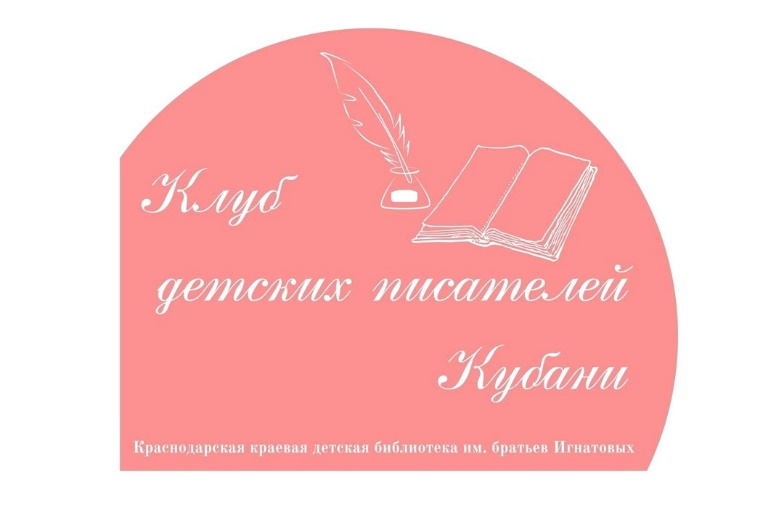 "Клуб детских писателей Кубани"Членский билет № _______    Фамилия ______________________________________    Имя __________________________________________    Отчество ______________________________________Дата выдачи ______________Директор ККДБ им. братьев Игнатовых _____________Является действительным членом клуба"Клуб детских писателей Кубани"По клубным вопросам обращатьсяпо телефону: 268-44-16